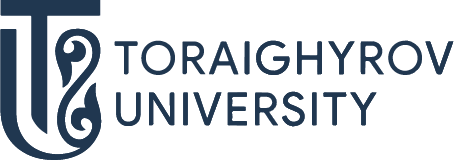 ОТКРОЙ МИР ОБРАЗОВАТЕЛЬНЫХ ПРОГРАММ!В046Финансы, экономика, банковское и страховое дело6В04104 ФинансыТРАЕКТОРИЯбакалавр бизнеса и управления по образовательной программе "6B04104 Финансы"ПЕРСПЕКТИВЫ ТРУДОУСТРОЙСТВАГДЕ ТЫ МОЖЕШЬ РАБОТАТЬ:Национальный банк, коммерческие банкиСтраховые, ипотечные и лизинговые компании, Биржи, инвестиционные фондыМинистерство по инвестициям и развитию, Министерство национальной экономики Министерство финансов, Министерство по делам экономической интеграции Государственные, бюджетные  и общественные  организацииЭкономические суды, Агентство по борьбе с экономической и коррупционной преступностью (финансовая полиция) КЕМ ТЫ МОЖЕШЬ РАБОТАТЬ:Специалист в банковской сфере (кредитный менеджер, кредитный аналитик, менеджер операционного зала, специалист по факторингу т.д.), Финансовый менеджер, Финансовый аналитик, Специалист на рынке ценных бумаг (маклер, дилер, брокер, специалист по клирингу, контролер, трейдер и т.д.), Риск-менеджер, Эксперт по управлению финансовыми рисками, Специалист государственной службы, Специалист налоговой службы, Страховой агент, Специалист пенсионного фонда, Преподаватель КолледжаПоступай правильно – поступай в ToU